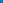 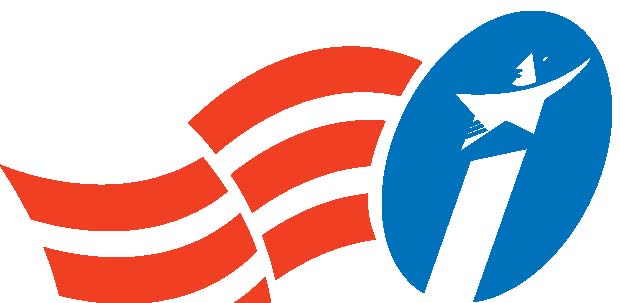 VOTERS WITH DISABILITIESOn Tuesday, March 17, 2020, the Illinois Primary Election, Equip for Equality will have advocates available by telephone to answer questions about any voting problem you may experience. HELPLINEVoice Telephone: 1.800.537.2632TTY: 1.800.610.2779Text: 312-826-0049* (only for people who are deaf, hard of hearing or who have speech-related disabilities) E-mail: Voting@Equipforequality.orgAvailable from 6 am to 7 pm* Please note that this text phone number is ONLY available on March 17, 2020Equip for Equality is an independent nonprofit organization dedicated to advancing the human and civil rights of children and adults with disabilities in Illinois.On Tuesday, March 17, 2020, the Illinois Primary Election, Equip for Equality will have advocates available by telephone to answer questions about any voting problem you may experience. 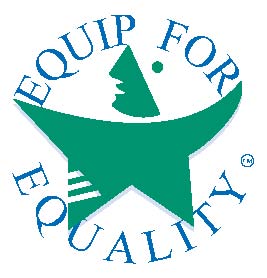 